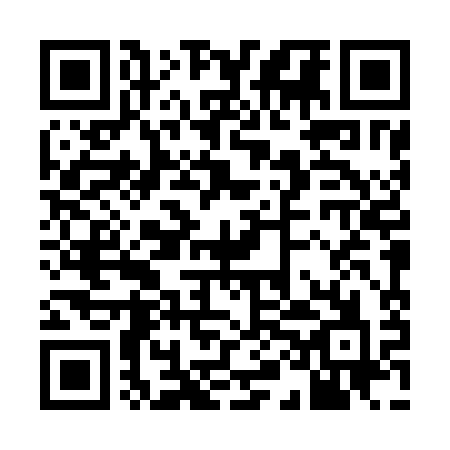 Ramadan times for Albidona, ItalyMon 11 Mar 2024 - Wed 10 Apr 2024High Latitude Method: Angle Based RulePrayer Calculation Method: Muslim World LeagueAsar Calculation Method: HanafiPrayer times provided by https://www.salahtimes.comDateDayFajrSuhurSunriseDhuhrAsrIftarMaghribIsha11Mon4:424:426:1212:044:125:575:577:2212Tue4:404:406:1012:044:135:585:587:2313Wed4:384:386:0812:034:145:595:597:2414Thu4:374:376:0712:034:146:006:007:2515Fri4:354:356:0512:034:156:016:017:2616Sat4:334:336:0412:034:166:026:027:2717Sun4:324:326:0212:024:176:036:037:2818Mon4:304:306:0012:024:186:046:047:3019Tue4:284:285:5912:024:186:056:057:3120Wed4:264:265:5712:014:196:066:067:3221Thu4:254:255:5512:014:206:086:087:3322Fri4:234:235:5412:014:216:096:097:3423Sat4:214:215:5212:014:216:106:107:3524Sun4:194:195:5112:004:226:116:117:3625Mon4:184:185:4912:004:236:126:127:3826Tue4:164:165:4712:004:246:136:137:3927Wed4:144:145:4611:594:246:146:147:4028Thu4:124:125:4411:594:256:156:157:4129Fri4:104:105:4211:594:266:166:167:4230Sat4:094:095:4111:584:266:176:177:4431Sun5:075:076:3912:585:277:187:188:451Mon5:055:056:3812:585:287:197:198:462Tue5:035:036:3612:585:287:207:208:473Wed5:015:016:3412:575:297:217:218:484Thu4:594:596:3312:575:307:227:228:505Fri4:584:586:3112:575:307:237:238:516Sat4:564:566:3012:565:317:247:248:527Sun4:544:546:2812:565:327:257:258:538Mon4:524:526:2712:565:327:267:268:559Tue4:504:506:2512:565:337:277:278:5610Wed4:484:486:2312:555:347:287:288:57